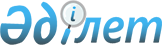 Об утверждении Положения о государственном учреждении "Управление земельных отношений и по контролю за использованием и охраной земель города Астаны"
					
			Утративший силу
			
			
		
					Постановление акимата города Астаны от 9 сентября 2015 года № 197-1570. Зарегистрировано Департаментом юстиции города Астаны 8 октября 2015 года № 948. Утратило силу постановлением акимата города Астаны от 28 февраля 2018 года № 06-400 (вводится в действие со дня его первого официального опубликования)
      Сноска. Утратило силу постановлением акимата г. Астаны от 28.02.2018 № 06-400 (вводится в действие со дня его первого официального опубликования).
      В соответствии с  пунктом 7 статьи 17 Закона Республики Казахстан от 1 марта 2011 года "О государственном имуществе",  Указом Президента Республики Казахстан от 29 октября 2012 года № 410 "Об утверждении Типового положения государственного органа Республики Казахстан", акимат города Астаны ПОСТАНОВЛЯЕТ:
      1. Утвердить  Положение о государственном учреждении "Управление земельных отношений и по контролю за использованием и охраной земель города Астаны" согласно приложению.
      2. Признать утратившим силу  постановление акимата города Астаны от 31 декабря 2014 года № 06-2215 "Об утверждении положения о государственном учреждении "Управление по контролю за использованием и охраной земель города Астаны" (зарегистрировано в Реестре государственной регистрации нормативных правовых актов от 16 января 2015 года № 875, опубликовано в газетах "Астана ақшамы" от 17 января 2015 года № 5 (3210) и "Вечерняя Астана от 17 января 2015 года № 5 (3228).
      3. Руководителю государственного учреждения "Управление земельных отношений города Астаны" обеспечить государственную регистрацию настоящего постановления в органах юстиции с последующим опубликованием в официальных и периодических печатных изданиях, а также на интернет-ресурсе, определяемом Правительством Республики Казахстан, и на интернет-ресурсе акимата города Астаны.
      4. Контроль за исполнением настоящего постановления возложить на заместителя акима города Астаны Лукина А.И.
      5. Настоящее постановление вводится в действие по истечении десяти календарных дней со дня его первого официального опубликования. Положение
о Государственном учреждении
"Управление земельных отношений и по контролю за использованием
и охраной земель города Астаны"
1. Общие положения
      1. Государственное учреждение "Управление земельных отношений и по контролю за использованием и охраной земель города Астаны" (далее – Управление) является государственным органом Республики Казахстан, осуществляющим руководство в сфере земельных отношений и государственного контроля за использованием и охраной земель в пределах административно-территориальной единицы города Астаны.
      2. Управление не имеет ведомств.
      3. Управление осуществляет свою деятельность в соответствии с  Конституцией и законами Республики Казахстан, актами Президента и Правительства Республики Казахстан, иными нормативными правовыми актами, а также настоящим Положением.
      4. Управление является юридическим лицом в организационно-правовой форме государственного учреждения, имеет печати и штампы со своим наименованием на государственном языке, бланки установленного образца, в соответствии с законодательством Республики Казахстан счета в органах казначейства.
      5. Управление вступает в гражданско-правовые отношения от собственного имени.
      6. Управление имеет право выступать стороной гражданско-правовых отношений от имени государства, если оно уполномочено на это в соответствии с законодательством Республики Казахстан.
      7. Управление по вопросам своей компетенции в установленном законодательством Республики Казахстан порядке принимает решения, оформляемые приказами руководителя Управления и другими актами, предусмотренными законодательством Республики Казахстан.
      8. Структура и лимит штатной численности Управления утверждаются в соответствии с действующим законодательством Республики Казахстан.
      9. Местонахождение Управления: Республика Казахстан, 010000, город Астана, район "Сарыарка", проспект Сарыарка, № 13.
      10. Полное наименование государственного органа – Государственное учреждение "Управление земельных отношений и по контролю за использованием и охраной земель города Астаны".
      11. Настоящее Положение является учредительным документом Управления.
      12. Финансирование деятельности Управления осуществляется из бюджета города Астаны.
      13. Управлению запрещается вступать в договорные отношения с субъектами предпринимательства на предмет выполнения обязанностей, являющихся функциями Управления.
      Если Управлению законодательными актами Республики Казахстан предоставлено право осуществлять приносящую доходы деятельность, то доходы, полученные от такой деятельности, направляются в доход государственного бюджета. 2. Миссия, основные задачи, функции, права и обязанности Управления
      14. Миссия Управления: развитие и совершенствование государственной политики по созданию условий для максимального эффективного использования и регулирования земельных отношений и государственного контроля за использованием и охраной земель города Астаны.
      15. Задачи:
      1) осуществление деятельности в области земельных отношений и государственного контроля за использованием и охраной земель в пределах и порядке, установленных законодательством Республики Казахстан, направленной на обеспечение эффективного и рационального использования земельных ресурсов города Астаны;
      2) организация работ по разработке проектов зонирования, схем по рациональному использованию земель и проведению землеустройства территории города Астаны;
      3) совершенствование и повышение качества оказания государственных услуг в сфере земельных отношений; 
      4) обеспечение взаимодействия с центральными и уполномоченными государственными органами в сфере архитектуры и градостроительства, государственного архитектурно-строительного контроля, сельского хозяйства, природного регулирования и природопользования по вопросам предоставления, использования, изменения целевого назначения и изъятия земельных участков для государственных нужд;
      5) обеспечение повышения качества ведения учета земель, собственников и землепользователей, составления ежегодного баланса земель города Астаны и предоставления в центральный уполномоченный орган;
      6) обеспечение контроля за соблюдением земельного законодательства Республики Казахстан, выявление и устранение нарушений законодательства Республики Казахстан и отстаивания интересов государства в сфере земельных отношений;
      7) соблюдение норм антикоррупционного законодательства Республики Казахстан;
      8) реализация гендерной и семейно-демографической политики, соблюдение норм гендерного баланса при принятии на работу и продвижении сотрудников.
      16. Функции:
      1) реализация государственной политики в области регулирования земельных отношений;
      2) организация подготовки предложений по выдаче разрешений местным исполнительным органом города Астаны на использование земельных участков для проведения изыскательских работ в соответствии со  статьей 71 Земельного кодекса Республики Казахстан (далее – Кодекс);
      3) подготовка предложений по резервированию земель;
      4) составление баланса земель города Астаны;
      5) подготовка предложений и проектов постановлений акимата города Астаны (далее – акимат) по предоставлению земельных участков и изменению их целевого назначения;
      6) заключение договоров купли-продажи, договоров аренды земельного участка и временного безвозмездного землепользования и осуществление контроля за исполнением условий заключенных договоров;
      7) выявление бесхозяйных земельных участков и организация работы по их постановке на учет;
      8) подготовка предложений по принудительному отчуждению земельных участков для государственных нужд;
      9) определение делимости и неделимости земельных участков;
      10) утверждение кадастровой (оценочной) стоимости конкретных земельных участков, продаваемых государством в частную собственность;
      11) организация проведения землеустройства и утверждение землеустроительных проектов по формированию земельных участков;
      12) организация разработки проектов зонирования земель, проектов и схем по рациональному использованию земель города Астаны;
      13) организация проведения земельных торгов (конкурсов, аукционов);
      14) проведение экспертизы проектов и схем, затрагивающих вопросы использования и охраны земель;
      15) ведение учета собственников земельных участков и землепользователей, а также других субъектов земельных правоотношений;
      16) утверждение земельно-кадастрового плана;
      17) предоставление информации в центральный уполномоченный орган о лицах, у которых принудительно изъяты земельные участки на основании вступившего в законную силу решения суда, в соответствии со  статьями 92 и  93 Кодекса;
      18) подача заявления в уполномоченный орган в области государственной регистрации прав на недвижимое имущество на установление и прекращение обременения на земельный участок в соответствии с частью третьей  пункта 2 статьи 94 Кодекса;
      19) осуществление приема заявлений физических и юридических лиц о предоставлении земельных участков и изменению их целевого назначения, а также по иным вопросам в сфере земельных отношений;
      20) осуществление государственного контроля за:
      соблюдением государственными органами, предприятиями, учреждениями, организациями и гражданами земельного законодательства Республики Казахстан, установленного режима использования земельных участков в соответствии с их целевым назначением;
      недопущением самовольного занятия земельных участков;
      соблюдением прав собственников земельных участков и землепользователей;
      своевременным и правильным проведением собственниками земельных участков и землепользователями комплекса организационно-хозяйственных, агротехнических, лесомелиоративных и гидротехнических противоэрозионных мероприятий по восстановлению и сохранению плодородия почв;
      своевременным представлением в государственные органы собственниками земельных участков и землепользователями сведений о наличии, состоянии и использовании земель;
      проектированием, размещением и строительством жилых и производственных объектов, оказывающих влияние на состояние земель;
      своевременным и качественным выполнением мероприятий по улучшению земель, предотвращению и ликвидации последствий эрозии почвы, засоления, заболачивания, подтопления, опустынивания, иссушения, переуплотнения, захламления, загрязнения и других процессов, вызывающих деградацию земель;
      сохранностью межевых знаков;
      своевременным возвратом земель, предоставленных местными исполнительными органами во временное землепользование;
      рекультивацией нарушенных земель;
      снятием, сохранением и использованием плодородного слоя почвы при проведении работ, связанных с нарушением земель;
      21) выявление и возврат в государственную собственность земель, неиспользуемых либо используемых с нарушением законодательства Республики Казахстан;
      22) приостановление строительства, разработки месторождений полезных ископаемых, эксплуатации объектов, геологоразведочных и других работ, если они осуществляются с нарушением земельного законодательства Республики Казахстан, установленного режима использования земель, а также если эти работы ведутся по проектам, не прошедшим экспертизу или получившим отрицательное заключение;
      23) осуществление иных функций, предусмотренных законодательством Республики Казахстан;
      17. Права и обязанности:
      1) вносить предложения по эффективному и рациональному использованию земель города Астаны, а также по совершенствованию земельного законодательства Республики Казахстан;
      2) вносить предложения по проектам законодательных и иных нормативных актов, разработанных местными исполнительными и центральными уполномоченными органами по вопросам в сфере земельных отношений;
      3) выступать в соответствии с законодательством Республики Казахстан о государственных закупках заказчиком по государственным закупкам товаров, работ и услуг;
      4) по доверенности акима города Астаны (далее – аким) представлять и защищать интересы государства (города) в судебных органах по вопросам земельных правоотношений;
      5) запрашивать и получать от государственных органов информацию по вопросам в сфере земельных отношений;
      6) осуществлять межсекторальное взаимодействие с территориальными подразделениями центральных уполномоченных государственных органов и структурными подразделениями местного исполнительного органа города по вопросам земельных отношений;
      7) участвовать в работе межведомственной комиссии, создавать научно-методические, экспертные и иные советы, рабочие группы по вопросам земельных отношений;
      8) формировать информацию о количественном и качественном учете земель и по регулированию земельных отношений на территории города Астаны;
      9) проводить работу по организации повышения квалификации кадров;
      10) обеспечивать организацию проведения еженедельных заседаний Комиссии по предоставлению прав на земельные участки в городе Астане (далее – Комиссия);
      11) готовить протоколы заседаний Комиссий и проектов постановлений акимата по предоставлению прав на земельные участки, изъятию земельных участков для государственных нужд и изменению их целевого назначения;
      12) организовывать работу по постановке на учет бесхозяйных земельных участков и внесению исковых заявлений в судебные органы по их возврату в ведение государства;
      13) составлять протоколы (акты) о нарушениях земельного законодательства Республики Казахстан и выносить постановления об административных взысканиях за нарушение земельного законодательства Республики Казахстан;
      14) подготавливать и предъявлять иски в суд по вопросам о возмещении ущерба в результате нарушения земельного законодательства Республики Казахстан, о принудительном изъятии земельных участков, не используемых по назначению либо используемых с нарушением законодательства Республики Казахстан, об отмене неправомерных решений, связанных с предоставлением, изъятием, принудительным отчуждением для государственных нужд земельных участков, а также об исполнении выданных должностными лицами органов, осуществляющих государственный контроль за использованием и охраной земель, предписаний по устранению выявленных нарушений земельного законодательства Республики Казахстан в случае их неисполнения в срок, указанный в предписании, либо ненадлежащего исполнения лицами, которым выданы эти предписания, и о взыскании штрафов с физических, должностных и юридических лиц;
      15) при предъявлении служебного удостоверения беспрепятственно посещать организации, обследовать земельные участки, находящиеся в собственности и пользовании собственников и землепользователей, а земельные участки, занятые военными, оборонными и другими специальными объектами – с учетом установленного режима их посещения;
      16) приостанавливать строительство жилых и производственных объектов в случае отсутствия правоустанавливающего и идентификационного документов на землю; 
      17) соблюдать законодательство Республики Казахстан, права и охраняемые законодательством интересы физических и юридических лиц;
      18) осуществлять иные права и обязанности в соответствии с действующим законодательством Республики Казахстан. 3. Организация деятельности Управления
      18. Руководство Управлением осуществляется руководителем, который несет персональную ответственность за выполнение возложенных на Управление задач и осуществление им своих функций.
      19. Руководитель Управления назначается на должность и освобождается от должности распоряжением акима. 
      20. Руководитель Управления имеет заместителей, которые назначаются на должности и освобождаются от должностей в соответствии с законодательством Республики Казахстан.
      Один из заместителей руководителя Управления является главным государственным инспектором по использованию и охране земель (далее – главный инспектор). Руководитель отдела государственного контроля за использованием и охраной земель является заместителем главного инспектора и в период его отсутствия исполняет обязанности главного инспектора в соответствии с действующим законодательством Республики Казахстан.
      21. Полномочия руководителя Управления:
      1) осуществляет руководство работой Управления, организует, координирует и контролирует работу его структурных подразделений и несет персональную ответственность за выполнение возложенных задач на Управление, а также за несоблюдение сотрудниками Управления норм антикоррупционного законодательства Республики Казахстан;
      2) представляет Управление в акимате и маслихате города Астаны (далее – маслихат), а также в иных государственных органах и организациях;
      3) осуществляет общее руководство деятельностью дисциплинарной, аттестационной и конкурсной комиссий Управления, контролирует соблюдение финансовой, исполнительской и трудовой дисциплины, работу кадровой службы и документооборота;
      4) организует организационно-правовое, финансовое и материально-техническое обеспечение деятельности Управления;
      5) определяет обязанности и устанавливает степень ответственности своих заместителей и руководителей отделов Управления;
      6) назначает на должность и освобождает от должности работников Управления в соответствии со штатным расписанием;
      7) налагает (отменяет) дисциплинарные взыскания на сотрудников Управления;
      8) дает поручения и издает приказы, обязательные для исполнения работниками Управления;
      9) утверждает положения об отделах и должностные инструкции сотрудников Управления;
      10) подписывает договоры купли-продажи и землепользования (аренды) земельных участков;
      11) согласовывает и визирует проекты решений акима и маслихата, постановлений акимата, а также принимает решения по иным вопросам, отнесенным к его компетенции.
      Исполнение полномочий руководителя Управления в период его отсутствия осуществляется лицом, его замещающим в соответствии с действующим законодательством Республики Казахстан.
      22. Руководитель Управления определяет полномочия своих заместителей в соответствии с действующим законодательством Республики Казахстан.  4. Имущество Управления
      23. Управление может иметь на праве оперативного управления обособленное имущество в случаях, предусмотренных законодательством Республики Казахстан.
      Имущество Управления формируется за счет имущества, переданного ему собственником, а также имущества (включая денежные доходы), приобретенного в результате собственной деятельности и иных источников, не запрещенных законодательством Республики Казахстан.
      24. Имущество, закрепленное за Управлением, относится к коммунальной собственности города Астаны.
      25. Управление не вправе самостоятельно отчуждать или иным способом распоряжаться закрепленным за ним государственным имуществом и имуществом, приобретенным за счет бюджетных средств, выданных ему по плану финансирования, если иное не установлено законодательством Республики Казахстан.  5. Реорганизация и упразднение Управления
      26. Реорганизация и упразднение Управления осуществляются в соответствии с законодательством Республики Казахстан.
					© 2012. РГП на ПХВ «Институт законодательства и правовой информации Республики Казахстан» Министерства юстиции Республики Казахстан
				
Аким города Астаны
А. ДжаксыбековПриложение 1
к постановлению акимата
города Астаны
от 9 сентября 2015 года
№ 197-1570